PISNO DELJENJEVaje rešuj v zvezek.Deli in naredi preizkus.(__/__)Deli in naredi preizkus.(__/__)Izpolni preglednico.Reši besedilno nalogo.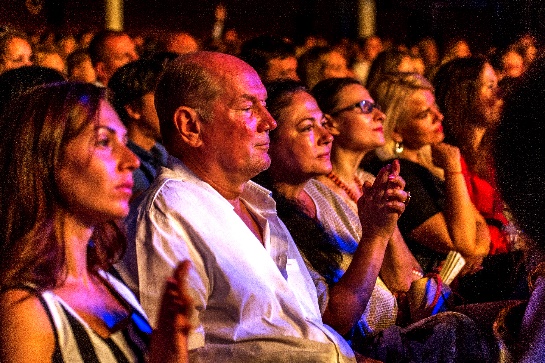 V ljubljanskih Križankah se je na koncertu zbralo 2 967 obiskovalcev. Usedli so se v 43 vrst.Koliko obiskovalcev je bilo v vsaki vrsti?Odgovor: __________________________________________________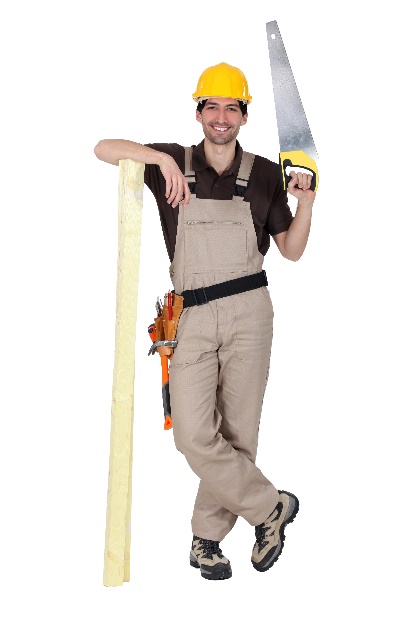 Reši besedilno nalogo.V mizarskem podjetju Stolček so imeli marca zelo veliko naročil, zato so delali tudi ob sobotah. 6 delavcev je skupaj opravilo 1 248 delovnih ur, vsak enako.Koliko delovnih ur je v celem mesecu opravil vsak od njih?Koliko delovnih ur je na dan opravil vsak, če je v marcu vsak delal 26 dni?Odgovor: __________________________________________________Odgovor: __________________________________________________